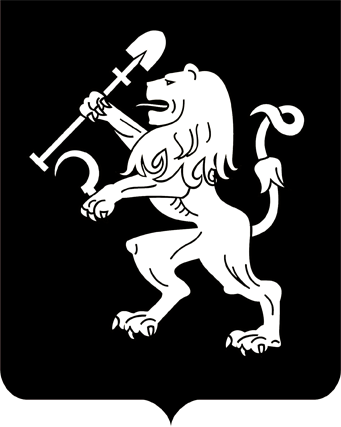 АДМИНИСТРАЦИЯ ГОРОДА КРАСНОЯРСКАПОСТАНОВЛЕНИЕО внесении изменений в постановление администрации города от 26.12.2018 № 841В целях упорядочения уличной торговли, организации расширенных продаж в летний период и мероприятий в рамках празднования Дня города, в соответствии со ст. 16 Федерального закона от 06.10.2003                 № 131-ФЗ «Об общих принципах организации местного самоуправления в Российской Федерации», руководствуясь ст. 7, 41, 58, 59 Устава города Красноярска, ПОСТАНОВЛЯЮ:1. Внести в постановление администрации города от 26.12.2018             № 841 «О проведении фестивалей, базаров, мини-базаров, рынков выходного дня, расширенных продаж на территории города Красноярска               в 2019 году» следующие изменения:1) приложение 2 к постановлению дополнить строками 30.1, 30.2 следующего содержания:2) приложение 3 к постановлению дополнить строками 4.1, 4.2, 11.1 следующего содержания:3) приложение 4 к постановлению дополнить строкой 73 следующего содержания:4) приложение 5 к постановлению дополнить строками 5.1–5.3, 12.3, 12.4 следующего содержания:2. Настоящее постановление опубликовать в газете «Городские           новости» и разместить на официальном сайте администрации города.Исполняющий обязанностиГлавы города                                                                              В.А. Логинов30.05.2019№ 355№п/пМесто проведения(адрес)Количествоторговых местСроки (период)проведенияОтветственные«30.1Ул. Свердлов-                  ская, 141 (мясная, молочная продукция, «Мобильный при-лавок»)101.06.2019–31.12.2019администрация Свердловского района в городе Красноярске30.2Ул. Академика Вавилова, 1 (мясная, молочная продукция, «Мобильный прилавок»)101.06.2019–31.12.2019администрация Свердловского района в городе Красно-ярске»№п/пМесто проведения(адрес)Количествоторговых местСроки (период)проведенияОтветственные«4.1Ул. 60 лет Октяб-               ря, 411201.06.2019–31.12.2019администрация Свердловского района в городе Красноярске4.2Ул. Торгашинская, 51(за парковкой к памятному камню Прасковьи Торгашиной («Казачье подворье»501.06.2019–31.12.2019администрация Свердловского района в городе Красноярске11.1Ул. Дачная, 37101.06.2019–01.11.2019администрация Октябрьского района в городе Красно-ярске»№п/пМесто проведения(адрес)Количествоторговых местСроки (период)проведенияОтветственные«73Сквер «Покровский»,Караульная гора (в районе часовни Параскевы Пятницы)в соответствии с планом мероприятий01.06.2019–02.06.2019департамент экономической политики и инвестиционного развития администрации города,МАУ «Центр реализации социальных проектов»№п/пМесто проведения(адрес)Тип объекта, специализацияСроки (период)проведенияОтветственные«5.1Ул. Свердлов-                    ская, 289а–291 (рядом с остановкой «Роев ручей»мобильный прилавок по продаже безалкогольных напитков01.06.2019–01.10.2019администрация  Свердловскогорайона в городе Красноярске5.2Ул. Свердлов-                ская, 273/2мобильный прилавок по продаже безалкогольных напитков01.06.2019–01.10.2019администрация  Свердловскогорайона в городе Красноярске5.3Ул. Александра Матросова, 14(рядом с остановкой «Матросова»)мобильный прилавок по продаже безалкогольных напитков01.06.2019–01.10.2019администрация  Свердловскогорайона в городе Красноярске12.3Пр-т Мира, 106, –               ул. Дзержинского (у фонтана)мобильный холодильный прилавок (мороженое)01.06.2019–30.09.2019администрация Центральногорайона в городе Красноярске12.4Ул. Ленина, 90, –                  ул. Кировамобильныйхолодильный прилавок (мороженое)01.06.2019–30.09.2019администрация Центральногорайона в городе Красно-ярске»